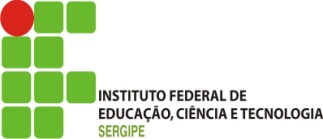 DIRETORIA DE TECNOLOGIA DA INFORMAÇÃOASSESSORIA EXECUTIVAREQUISIÇÃO DE CERTIFICADO DIGITAL A3 SERVIDOR (BENEFICIÁRIO):SERVIDOR (BENEFICIÁRIO):SERVIDOR (BENEFICIÁRIO):SERVIDOR (BENEFICIÁRIO):SERVIDOR (BENEFICIÁRIO):SERVIDOR (BENEFICIÁRIO):NOME DE REGISTRO:NOME DE REGISTRO:NOME DE REGISTRO:CPF: NOME SOCIAL:NOME SOCIAL:NOME SOCIAL:RG:LOCAL DE EXERCÍCIO/LOTAÇÃO:LOCAL DE EXERCÍCIO/LOTAÇÃO:LOCAL DE EXERCÍCIO/LOTAÇÃO:SIAPE:DATA DE NASCIMENTO:DATA DE NASCIMENTO:DATA DE NASCIMENTO:DATA DE REQUISIÇÃO:AQUISIÇÃO DE CERTIFICADO MAIS TOKEN (   )AQUISIÇÃO DE CERTIFICADO MAIS TOKEN (   )MOTIVO:  Validade (    ) Perda (   ) Roubo (   )  Outros:______________________________________MOTIVO:  Validade (    ) Perda (   ) Roubo (   )  Outros:______________________________________CARGO/FUNÇÃO:CARGO/FUNÇÃO:CARGO/FUNÇÃO:CARGO/FUNÇÃO:TEL. OU RAMAL:E-MAIL:SISTEMAS A ACESSAR:  SIAPE (   )      SIASG (     )     SCDP (      )     SIAFI (     )       COMPRASNET (     )      SICAF (     )SEI (     )     OUTROS(     ):___________________SISTEMAS A ACESSAR:  SIAPE (   )      SIASG (     )     SCDP (      )     SIAFI (     )       COMPRASNET (     )      SICAF (     )SEI (     )     OUTROS(     ):___________________SISTEMAS A ACESSAR:  SIAPE (   )      SIASG (     )     SCDP (      )     SIAFI (     )       COMPRASNET (     )      SICAF (     )SEI (     )     OUTROS(     ):___________________SISTEMAS A ACESSAR:  SIAPE (   )      SIASG (     )     SCDP (      )     SIAFI (     )       COMPRASNET (     )      SICAF (     )SEI (     )     OUTROS(     ):___________________FLUXO:Este formulário deverá ser preenchido pelo servidor (requisitante) e encaminhado à Diretoria de Tecnologia da Informação pelo seu Chefe Imediato do servidor. O envio deve ocorrer pelo e-mail: dti@ifs.edu.br. A requisição de certificado digital que não for enviada pela Chefia Imediata ou Mediata será indeferida pelo Gestor do Contrato.ORIENTAÇÕES:No ato da emissão, o servidor deverá apresentar documentação de identificação (RG, CNH, CTPS), CPF, comprovante de residência com CEP (Originais) e Voucher do fornecedor;Em casos de perda ou roubo, o servidor deverá revogar assinatura digital, conforme orientações do Termo de Titularidade fornecido pela CONTRATADA;A Certificação Digital é intransferível;Após emissão do certificado digital, o servidor deverá, OBRIGATORIAMENTE, encaminhar à Diretoria de Tecnologia da Informação, por e-mail, cópia do Termo de Titularidade para fins de liquidação do processo de pagamento. Declaro que estou ciente das orientações e condições descritas acima e que todos os dados informados no ato da solicitação do Certificado Digital são verdadeiros.Autorizado porGestor do Contrato Em___/___/____FLUXO:Este formulário deverá ser preenchido pelo servidor (requisitante) e encaminhado à Diretoria de Tecnologia da Informação pelo seu Chefe Imediato do servidor. O envio deve ocorrer pelo e-mail: dti@ifs.edu.br. A requisição de certificado digital que não for enviada pela Chefia Imediata ou Mediata será indeferida pelo Gestor do Contrato.ORIENTAÇÕES:No ato da emissão, o servidor deverá apresentar documentação de identificação (RG, CNH, CTPS), CPF, comprovante de residência com CEP (Originais) e Voucher do fornecedor;Em casos de perda ou roubo, o servidor deverá revogar assinatura digital, conforme orientações do Termo de Titularidade fornecido pela CONTRATADA;A Certificação Digital é intransferível;Após emissão do certificado digital, o servidor deverá, OBRIGATORIAMENTE, encaminhar à Diretoria de Tecnologia da Informação, por e-mail, cópia do Termo de Titularidade para fins de liquidação do processo de pagamento. Declaro que estou ciente das orientações e condições descritas acima e que todos os dados informados no ato da solicitação do Certificado Digital são verdadeiros.Autorizado porGestor do Contrato Em___/___/____FLUXO:Este formulário deverá ser preenchido pelo servidor (requisitante) e encaminhado à Diretoria de Tecnologia da Informação pelo seu Chefe Imediato do servidor. O envio deve ocorrer pelo e-mail: dti@ifs.edu.br. A requisição de certificado digital que não for enviada pela Chefia Imediata ou Mediata será indeferida pelo Gestor do Contrato.ORIENTAÇÕES:No ato da emissão, o servidor deverá apresentar documentação de identificação (RG, CNH, CTPS), CPF, comprovante de residência com CEP (Originais) e Voucher do fornecedor;Em casos de perda ou roubo, o servidor deverá revogar assinatura digital, conforme orientações do Termo de Titularidade fornecido pela CONTRATADA;A Certificação Digital é intransferível;Após emissão do certificado digital, o servidor deverá, OBRIGATORIAMENTE, encaminhar à Diretoria de Tecnologia da Informação, por e-mail, cópia do Termo de Titularidade para fins de liquidação do processo de pagamento. Declaro que estou ciente das orientações e condições descritas acima e que todos os dados informados no ato da solicitação do Certificado Digital são verdadeiros.Autorizado porGestor do Contrato Em___/___/____FLUXO:Este formulário deverá ser preenchido pelo servidor (requisitante) e encaminhado à Diretoria de Tecnologia da Informação pelo seu Chefe Imediato do servidor. O envio deve ocorrer pelo e-mail: dti@ifs.edu.br. A requisição de certificado digital que não for enviada pela Chefia Imediata ou Mediata será indeferida pelo Gestor do Contrato.ORIENTAÇÕES:No ato da emissão, o servidor deverá apresentar documentação de identificação (RG, CNH, CTPS), CPF, comprovante de residência com CEP (Originais) e Voucher do fornecedor;Em casos de perda ou roubo, o servidor deverá revogar assinatura digital, conforme orientações do Termo de Titularidade fornecido pela CONTRATADA;A Certificação Digital é intransferível;Após emissão do certificado digital, o servidor deverá, OBRIGATORIAMENTE, encaminhar à Diretoria de Tecnologia da Informação, por e-mail, cópia do Termo de Titularidade para fins de liquidação do processo de pagamento. Declaro que estou ciente das orientações e condições descritas acima e que todos os dados informados no ato da solicitação do Certificado Digital são verdadeiros.Autorizado porGestor do Contrato Em___/___/____